                                                                                                                                                                        Број: 6907/5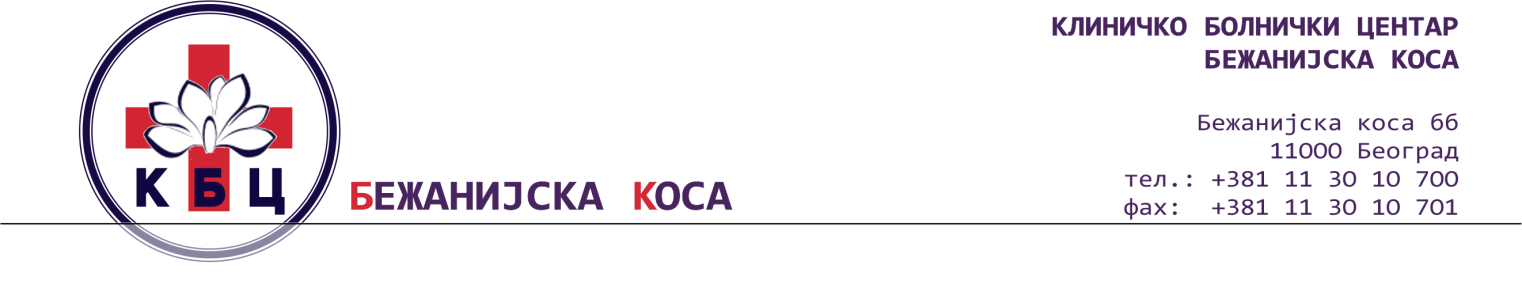 Датум: 10.09.2018. годинеРЕПУБЛИКА СРБИЈАКЛИНИЧКО БОЛНИЧКИ ЦЕНТАР „БЕЖАНИЈСКА КОСА“ –БЕОГРАДБеоград, Бежанијска коса б.б.КОНКУРСНА ДОКУМЕНТАЦИЈАза јавну набавку добара – енергенти – дизел, бензин и течни нафтни гас за период до годину дана: ПОСТУПАК ЈАВНЕ НАБАВКЕ МАЛЕ ВРЕДНОСТИЈН МВ 31Д/18_________________________________________________________Београд, септембар 2018. године.Конкурсна документација има 28 страна.ОБРАЗАЦ ЗА КОВЕРАТ(исећи по овој линији)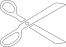 (исећи по овој линији)Напомена: Горњи део попунити, исећи по горњим линијама и залепити на полеђини коверте/кутије.Доњи део исећи по доњим линијама и залепити на предњу страну коверте/кутије.(исећи по овој линији)ПРИМАЛАЦ:КБЦ „БЕЖАНИЈСКА КОСА“Бежанијска коса бб11080 БеоградПОНУДАЈН МВ 31Д/18НЕ ОТВАРАТИ !(исећи по овој линији)На основу члана 54. став 12. и члана 61. Закона о јавним набавкама („Службени гласник Републике Србије”, бр. 124/2012, 14/2015, 68/2015 у даљем тексту: ЗЈН), члана 6. Правилника о обавезним елементима конкурсне документације у поступцима јавних набавки и начину доказивања испуњености услова („Службени гласник Републике Србије”, бр. 86/2015), Одлуке о покретању поступка бр. 6907/1 од 07.09.2018. године и Решења о именовању чланова комисије бр. 6112/2 од 19.07.2017. године, Комисија за јавну набавку добара - 	eнергенти - дизел, бензин и течни нафтни гас за период до годину дана, сачинила је КОНКУРСНУ ДОКУМЕНТАЦИЈУ					    ЈН МВ 31Д/18I. ОПШТИ ПОДАЦИ О ЈАВНОЈ НАБАВЦИ:1. Назив и седиште наручиоца: Клиничко-болнички центар „Бежанијска коса“, Београд, ул. Бежанијска коса ббМатични број:…………………………………………...07039743 Шифра делатности: …………………………………… 85110ПИБ: …………………………………………………….100200745Текући рачун: …………………………………………..840-633-661-54Интернет адреса наручиоца: www.bkosa.edu.rs2. Врста поступка јавне набавкеСпроводи се поступак јавне набавке мале вредности. Поступак јавне набавке мале вредности  се спроводи на основу члана 39. ЗЈН.На ову набавку ће се примењивати:Закон о јавним набавкама („Сл. гласник РС“ бр. 124/12, 14/15 и 68/15); Закон о општем управном поступку у делу који није регулисан законом о јавним набавкама (Сл. лист СРЈ”, бр. 33/97, 31/01, “Сл. Гласник РС“ бр. 30/10, 18/16); Закон о облигационим односима након закључења уговора о јавној набавци (“Сл. лист СФРЈ”, бр. 29/78, 39/85, 57/89 и “Сл. лист СРЈ” 31/93); Технички прописи везани за добра која су предмет јавне набавке;Подзаконски акти који се односе на поступак јавне набавке;Материјални прописи који ближе регулишу предмет јавне набавке или услове предвиђене у конкурсној документацији.3.     Циљ поступка        Поступак јавне набавке се спроводи ради закључења уговора о јавној набавци4. Контакт (лице/служба)        Гордана Вићентијевић (vicentijevic.gordana@bkosa.edu.rs)       Јадранка Пантовић (pantovic.jadranka@bkosa.edu.rs),        Телефон:011/2095-636 у времену од 9,00- 12,00 часова.II. ПОДАЦИ О ПРЕДМЕТУ ЈАВНЕ НАБАВКЕ1. Предмет јавне набавке: добра – eнергенти - дизел, бензин и течни нафтни гас за период до годину дана.   1.1. Назив и ознака из општег речника набавки:    - Горива – 09100000, Бензин – 09132000, Течни нафтни гас (ЛПГ) – 09133000, Дизел гориво – 09134200 2. Јавна набавка није обликована по партијама.3.    Врста, техничке карактеристике (спецификације), квалитет, количина и опис добара, радова или услуга,    начин   спровођења контроле и обезбеђивања гаранције квалитета, рок извршења, место извршења или испоруке добара, евентуалне додатне услуге и сл.3.1. Tехничка спецификација:Напомена: Понуђач је у обавези да, сходно члану 71. став 2. ЗЈН, обавезно поштује техничке стандарде приступачности за особе са инвалидитетом.3.2. Начин спровођења контроле:Контролу испоручених добара  обављају стручна лица  и специјализоване институције.3.3. Место испоруке и рок извршења уговора:испорука се врши према потребама Наручиоца, одмах након пријема захтева на бензинским станицама понуђача, максимално дневно до износа 15.000,00 динара.3.4. Захтеви у погледу квалитета предмета набавке:Квалитет горива мора бити у складу са важећим стандардима која се примењују за течна горива нафтног порекла и течни нафтни гас и одредбама Правилника о техничким и другим захтевима за течна горива нафтног порекла („Службени Гласник Републике Србије“, бр. 111/2015, 106/2016, 60/2017, 117/2017, 120/2017 – исправка и 50/2018) и одредбама Правилника о техничким и другим захтевима за течни нафтни гас („Службени Гласник Републике Србије“, бр. 97/2010, 123/2012 и 63/2013). III УСЛОВИ ЗА УЧЕШЋЕ У ПОСТУПКУ ЈАВНЕ НАБАВКЕ ИЗ ЧЛАНА 75. ЗЈН И УПУТСТВО КАКО СЕ ДОКАЗУЈЕ ИСПУЊЕНОСТ ТИХ УСЛОВАПраво на учешће у овом поступку јавне набавке има понуђач који испуњава обавезне услове за учешће у поступку јавне набавке дефинисане чланом 75. ЗЈН. Уколико понуду подноси група понуђача сви чланови групе понуђача дужни суда доставе доказе да испуњавају услове из члана 75. став 1. тачке 1) - 4) и члана 75. став 2. ЗЈН, a додатне услове испуњавају заједно. Услов из члана 75. став 1. тачка 5) ЗЈН дужан је да испуни понуђач из групе понуђача којем је поверено извршење дела набавке за који је неопходна испуњеност тог услова.Уколико понуђач подноси понуду са подизвођачем, понуђач је дужан да за подизвођача достави доказе да испуњава услове из члана 75. став 1. тач. 1) до 4) ЗЈН, а доказ о испуњености услова из члана 75 став 1. тачка 5) ЗЈН за део набавке који ће извршити преко подизвођача. 3.1.ОБАВЕЗНИ УСЛОВИ ЗА УЧЕШЋЕ У ПОСТУПКУ ЈАВНЕ НАБАВКЕИЗ ЧЛАНА 75. ЗЈН3.1.1.Услов из члана 75. став 1. тачка 1) ЗЈН - да је понуђач регистрован код надлежног органа, односно уписан у одговарајући регистар;3.1.2.Услов из члана 75. став 1. тачка 2) ЗЈН- да понуђач и његов законски заступник није осуђиван за неко од кривичних дела као члан организоване криминалне групе, да није осуђиван за кривична дела против привреде, кривична дела против животне средине, кривично дело примања или давања мита, кривично дело преваре;3.1.3. Услов из члана 75. став 1. тачка 4) ЗЈН- да је понуђач измирио доспеле порезе, доприносе и друге јавне дажбине у складу са прописима Републике Србије или стране државе када има седиште на њеној територији;Понуђач који има издвојену(е) пословну(е) јединицу(е) изван главног седишта има обавезу да измири доспеле порезе, доприносе и друге јавне дажбине у складу са прописима локалне самоуправе где се издвојена(е)  пословна(е)  једница(е) налази(е).3.1.4. Услов из члана 75. став 1. тачка 5) ЗЈН- да има важећу дозволу надлежног органа за обављање делатности која је предмет јавне набавке, ако је таква дозвола предвиђена посебним прописом, односно за обављање енергентске делатности утврђене Законом о енергетици („Службени гласник Републике Србије“, број 145/2014);3.1.5.Услов из члана 75. став 2.  ЗЈН- да понуђач при састављању понуде, изричито наведе да је поштовао обавезе које произилазе из важећих прописа о заштити на раду, запошљавању и условима рада, заштити животне средине, као и да нема забрану обављања делатности која је на снази у време подношења понуда.3.2. УПУТСТВО КАКО СЕ ДОКАЗУЈЕ ИСПУЊЕНОСТ ОБАВЕЗНИХ УСЛОВА ИЗ ЧЛАНА 75.ЗЈНИспуњеност обавезних  услова из члана 75. за учешће у поступку предметне јавне набавке, у складу са чланом 77. став 4. ЗЈН, понуђач доказуje достављањем Изјаве, којом под пуном материјалном и кривичном одговорношћу потврђује да испуњава услове за учешће у поступку јавне набавке из члана 75.ЗЈН, дефинисане овом конкурсном документацијом. Изјава мора да буде потписана од стране овлашћеног лица понуђача и оверена печатом.Уколико понуду подноси група понуђача изјава из конкурсне документације мора бити потписана од стране овлашћеног лица сваког понуђача из групе понуђача и оверена печатом. Уколико понуђач понуду подноси са подизвођачем, понуђач је дужан да достави изјаву подизвођача из  конкурсне документације, потписану од стране овлашћеног лица подизвођача и оверену печатом.Поред изјаве, понуђач мора да достави и важећу дозволу надлежног органа (услов из члана 75. став 1. тачка 5) ЗЈН), односно важећу Лиценцу за обављање енергетске делатности, коју издаје Агенција за енергетику Републике Србије, у виду неоверене копије. Уколико понуђач не достави наведену Лиценцу његова понуда ће се сматрати неприхватљивом.У случају ако понуду подноси група понуђача сваки понуђач из групе мора да достави важећу Лиценцу за обављање енергетске делатности, коју издаје Агенција за енергетику Републике Србије.НАПОМЕНА: Понуђачи су у обавези да доставе доказ о испуњавању услова из члана 75. став 1. тачка 5) ЗЈН, без обзира на достављену попуњену и оверену Изјаву о испуњавању услова из члана 75. ЗЈН – Образац изјаве из конкурсне документације. С тим у вези, понуђачи се обавештавају да ће у својству доказа бити у обавези да доставе неоверену копију важеће лиценце за обављање енергетске делатности, коју издаје Агенција за енергетику Републике Србије, у складу са Законом о енергетици („Службени гласник Републике Србије“, број 145/2014).ОБРАЗАЦ ИЗЈАВЕ ПОНУЂАЧАо испуњавању услова из члана 75. став 1. Закона о јавним набавкамаУ складу са чланом 77. став 4. ЗЈН, под пуном материјалном и кривичном одговорношћу, као заступник понуђача, дајем следећуИ З Ј А В УПонуђач  _____________________________________________у поступку јавне набавке мале вредности добара – енергенти – дизел, бензин и течни нафтни гас за период до годину дана, за потребе  КБЦ „Бежанијска коса“, број ЈН МВ 31/18 испуњава све услове из члана 75. став 1. тачка 1) до 4) Закона, односно услове дефинисане конкурсном документацијомза предметну јавну набавку, и то:Понуђач је регистрован код надлежног органа, односно уписан у одговарајући регистар;Понуђач и његов законски заступник нису осуђивани за неко од кривичних дела као члан организоване криминалне групе, да није осуђиван за кривична дела против привреде, кривична дела против животне средине, кривично дело примања или давања мита, кривично дело преваре;Понуђач је измирио доспеле порезе, доприносе и друге јавне дажбине у складу са прописима Републике Србије (или стране државе када има седиште на њеној територији).                     Датум 		                             Понуђач        ________________                                                              М.П.                                      ___________________Напомена: Уколико понуду подноси група понуђача, Изјава мора бити потписана од стране овлашћеног лица сваког понуђача из групе понуђача и оверена печатом. ОБРАЗАЦ ИЗЈАВЕ ПОДИЗВОЂАЧАо испуњавању услова из члана 75. став 1. Закона о јавним набавкамаУ складу са чланом 77. став 4. ЗЈН, под пуном материјалном и кривичном одговорношћу, као заступник понуђача, дајем следећуИ З Ј А В УПодизвођач _____________________________________________у поступку јавне набавке мале вредности добара - енергенти – дизел, бензин и течни нафтни гас за период до годину дана, за потребе  КБЦ „Бежанијска коса“, број ЈН МВ 31Д/18 испуњава све услове из члана 75. став 1. тачка 1) до 4) Закона, односно услове дефинисане конкурсном документацијомза предметну јавну набавку, и то:1) Подизвођач је регистрован код надлежног органа, односно уписан у одговарајући регистар;2) Подизвођач и његов законски заступник нису осуђивани за неко од кривичних дела као члан организоване криминалне групе, да није осуђиван за кривична дела против привреде, кривична дела против животне средине, кривично дело примања или давања мита, кривично дело преваре;3) Подизвођач је измирио доспеле порезе, доприносе и друге јавне дажбине у складу са прописима Републике Србије (или стране државе када има седиште на њеној територији).                     Датум 		                             Понуђач        ________________                                                                М.П.                                      ___________________Напомена: Уколико понуђач понуду подноси са подизвођачем, Изјава мора бити потписана од стране овлашћеног лица подизвођача и оверена печатом. ОБРАЗАЦ ИЗЈАВЕ О ПОШТОВАЊУ ОБАВЕЗА  ИЗ ЧЛ. 75. СТ. 2. ЗАКОНАНа основу члана 75. став 2. Закона о јавним набавкама, као заступник понуђача дајем следећуИ З Ј А В УПонуђач________________________________________ у поступку јавне набавкемале вредности добара – енергенти -                                      (назив понуђача)дизел, бензин и течни нафтни гас за период до годину даназа потребе КБЦ „Бежанијска коса“, ЈН МВ 31Д/18 поштовао је обавезе које произлазе из важећих прописа о заштити на раду, запошљавању и условима рада, заштити животне средине и да нема забрану обављања делатности која је на снази у време подношења понуда.                   Датум 		                              Понуђач        ________________                                                                М.П.                                      ___________________Напомена: Уколико понуду подноси група понуђача,ова изјава мора бити потписана од стране овлашћеног лица сваког понуђача из групе понуђача и оверена печатом.IV КРИТЕРИЈУМИ ЗА ДОДЕЛУ УГОВОРА:4.1. Критеријум за оцењивање понуда и доделу уговора  Критеријум за оцењивање понуда и доделу уговора о јавној набавци добара - енергенти – дизел, бензин и течни нафтни гас је „економски најповољнија понуда“. Елементи критеријума:1. Укупна цена по 1 литру горива – 70 пондера2. Распрострањеност продајне мреже (број бензинских станица) на територији општине Земун и Нови Београд – 30 пондераУКУПНО: 100 пондераМетодологија за доделу пондера за сваки елеменат критеријума која ће омогућити накнадну објективну проверу оцењивања понуда:1. Укупна цена по 1 литру горива – максимално 70 пондераНајнижа понуђена укупна цена по 1 литру горива – 70 пондераВредновање осталих понуда за овај елемент критеријума израчунава се по формули:П1=најнижа понуђена укупна цена по литру горива х 70 (максималан број пондера)/укупна цена из понуде која се рангира.2. Распрострањеност продајне мреже (број бензинских станица) на територији општине Земун и Нови Београд – максимално 30 пондераНајвећи број бензинских станица – 30 пондераВредновање осталих понуда за овај елемент критеријума израчунава се по формули:П2=распрострањеност мреже која се рангира х 30 (максималан број пондера)/највећа распрострањеност мреже.НАПОМЕНА: распрострањеност мреже представља укупан број продајних места (бензинских пумпи) на територији општине Земун и Нови Београди, а доказује се списком бензинских станица са адресама на територији тих општина.Укупан број пондера се добија применом следеће формуле: П= П1+П24.2. Елементе критеријума на основу којих ће наручилац извршити доделу уговора у ситуацији када постоје две или више понуда са једнаким бројем пондераУ случају да два или више понуђача остваре једнак број пондера, предност ће имати онај понуђач који понуди најнижу цену по 1 литру горива. У случају да применом резервног критеријума наручилац не може да донесе одлуку ододели уговора, предност ће имати онај понуђач који има највећи број бензинских станица на територији општине Земун и Нови Београд.V УПУТСТВО ПОНУЂАЧИМА КАКО ДА САЧИНЕ ПОНУДУ1. Понуда мора бити састављена на српском језику.Понуђач може, у делу који се односи на техничке карактеристике, квалитет и техничку документацију, да доставља документа и на енглеском језику. У случају да наручилац у поступку прегледа и оцене понуда утврди да би део понуде који је достављен на страном језику требало да буде преведен на српски језик, понуђачу има рок од 3 дана у којем је дужан да изврши превод тог дела понуде и достави га наручиоцу.У случају спора релевантна је верзија конкурсне документације, односно понуде, на српском језику.2. Начин на који понуда мора бити састављена и начин попуњавања образаца који су дати у конкурсној документацији (попуњавању податаке који су саставни део образаца)Понуђач подносинепосредно или путем поште. Благовременим понудама се сматрају понуде које Наручиоцу стигну најкасније рока означеног у позиву, без обзира на начин како су послате.Понуда се доставља у затвореној коверти или кутији, затвореној на начин да се приликом отварања понуда може са сигурношћу утврдити да се први пут отвара. Обавезно залепити Образац за коверту из конкурсне документације.Понуђач доставља понуду која мора бити сачињена из 2 (два) посебна дела.Сваки од ових посебних делова садржи документа и обрасце који су наведени у конкурсној документацији.Сваки од два дела понуде мора бити повезан у посебне целине, у две посебне фасцикле које НИСУ СПОЈЕНЕ.Прва страна фасцикле треба да буде провидна, а документа се улажу у фасциклу бушењем листова са леве стране.Сваку страну (документ) који се улаже у посебне фасцикле понуђач треба да обележи редним бројем у доњем десном углу стране.У случају да понуду подноси група понуђача, све обрасце попуњава, потписује и оверава податке понуђач који је посебним актом сачињеним између чланова који чине групу понуђача одређен као носилац посла.2.1. Делови имају називе: Део 1 и Део 2.2.1.1. Део 1Садржај Дела 1 чине докази о испуњености услова за учествовање у поступку из члана 75.  на начин како је то наведено у конкурсној документацији (страна 5).	2.1.2. Део 2Садржај Дела 2 чине образац понуде и остали обрасци и документа који се достављају уз понуду, на начин како је то наведено у конкурсној документацији (страна 21).	2.1.3. Понуда се сматра прихватљивом ако је благовремена, ако је наручилац није одбио због битних недостатака, ако је одговарајућа, ако не ограничава, нити условљава права наручиоца или обавезе понуђача и која не прелази износ процењене вредности јавне набавке. 	Докази о испуњености услова могу се достављати у неовереним копијама, а наручилац може пре доношења одлуке о додели уговора, захтевати од понуђача, чија је понуда на основу извештаја комисије за јавну набавку оцењена као најповољнија, да достави на увид оригинал или оверену копију свих или појединих доказа.	Ако је понуђач доставио изјаву из члана 77. став 4. ЗЈН, наручилац може пре доношења одлуке о додели уговора да тражи од понуђача чија је понуда оцењена као најповољнија да достави на увид оригинал или оверену копију свих или појединих доказа о  испуњености услова.	Ако понуђач чија је понуда оцењена као најповољнија у року од пет дана од дана упућивања позива не достави на увид оригинал или оверену копију тражених доказа, наручилац ће његову понуду одбити као неприхватљиву.	Понуђач није дужан да доставља доказе који су јавно доступни на интернет страницама надлежних органа и да наведе који су то докази.	Наручилац неће одбити као неприхватљиву понуду зато што не садржи доказ одређен ЗЈН или конкурсном документацијом, ако је понуђач, навео у понуди интернет страницу на којој су тражени подаци јавно доступни.	Уколико је доказ о испуњености услова електронски документ, понуђач доставља копију електронског документа у писаном облику, у складу са законом којим се уређује електронски документ, осим уколико подноси електронску понуду када се доказ доставља у изворном електронском облику.	2.1.4. Упутство о начину слања и попуњавања образацаУ складу са чланом 20. ЗЈН, понуђачу се конкурсна документација доставља путем електронске поште, у WORD (doc.)формату или се преузима са Портала Управе за јавне набавке или интернет странице наручиоца.	У складу са чланом 20. став 6. ЗЈН, заинтересовано лице/понуђач/кандидат, који је путем електронске поште  примио конкурсну документацију (или било који други документ из поступка јавне набавке), ДУЖАН да на исти начин, оном од кога је документ примио, потврди пријем тог документа.Електронска потврда о пријему конкурсне документације (или било ког другог документа из поступка јавне набавке) коју достави заинтересовано лице/понуђач/кандидат, представља доказ да је извршено достављање докумената.Комуникација путем електронске поште обавља се у току радног времена наручиоца: понедељак – петак од 07:00 до 15:00 часова.Понуђач пре штампања образаца који се налазе у конкурсној документацији (а које треба приложити уз понуду)  треба да унесе тражене податке у обрасцу спецификације добра.2.1.5. Након попуњавања и штампања образаца, овлашћено лице понуђача потписује и оверава обрасце печатом.Обрасце који су део конкурсне документацији, односно податке који у њима морају бити попуњени, понуђач може да попуни  и штампаним словима, јасно, читљиво, хемијском оловком, а овлашћено лице понуђача ће их након попуњавања потписати и оверити печатом.Образац понуде не може се попуњавати графитном оловком или фломастером.Свака учињена исправка мора бити оверена печатом и потписана од стране овлашћеног лица. Свакo бељење или подебљавање бројева мора се парафирати и оверити од стране овлашћеног лица.Уколико понуђачи подносе заједничку понуду, група понуђача може да се определи да обрасце дате у конкурсној документацији потписују и печатом оверавају сви понуђачи из групе понуђача или група понуђача може да одреди једног понуђача из групе који ће попуњавати, потписивати и печатом оверавати обрасце дате у конкурсној документацији.2.1.6. Рок за подношење понуде је 18.09.2017. године до 09:00 часова.Понуда се сматра благовременом ако је у архиву наручиоца на адреси Наручиоца, Бежанијска коса бб, Београд, пристигла закључно са 18.09.2017. године до 09:00 часова, без обзира на начин достављања.Неблаговременом  ће  се  сматрати  понуда  понуђача  која  није  стигла  у  архиву наручиоца на адреси Бежанијска Коса, Београд закључно са 18.09.2017. године до 09:00 часова, без обзира на начин достављања.Ако је поднета понуда неблаговремена, наручилац ће је по окончању поступка отварања вратити неотворену понуђачу, са назнаком да је поднета неблаговремено.Отварање понуда је јавно и одржаће се одмах након истека рока за подношење понуда,  дана 18.09.2017. године, у 10:00 часова.  на адреси Бежанијска коса бб, Београд, у присуству чланова Комисије за предметну јавну набавку. Отварање понуда ће се обавити у просторијама наручиоца, КБЦ "Бежанијска коса", Београд, Бежанијска коса бб, зграда старе поликлинике – јавне набавке.Отварању понуда могу присуствовати сва заинтересована лица.Представници понуђача морају имати овлашћење за учешће у поступку отварања понуда, које ће предати Комисији за јавну набавку приликом отварања понуда.Одлука о додели уговора биће донета у року до 10 дана од дана отварања понуда.3. Могућност  подношења понуде за поједине партије  или за све партијеЈавна набавка није обликована по партијама.4. Могућност  подношења понуде са варијантамаНије могуће поднети понуду са варијантама. 5. Начин измене, допуне и опозива понуде у смислу члана 87. став 6. ЗЈНУ року за подношење понуда понуђач може изменити,  допунити или опозвати своју понуду, на начин који је одређен за подношење понуде. Понуђач је дужан да јасно назначи који део понуде мења, односно која документа накнадно доставља.По истеку рока за подношење понуда понуђач не може да повуче нити да мења своју понуду. Уколико понуђач промени или повуче своју понуду, или уколико не потпише уговор о јавној набавци када је његова понуда изабрана као најповољнија, наручилац је овлашћен да уновчи гаранцију дату уз понуду (ако је она тражена).  Измена, допуна или опозив понуде се може поднети непосредно (лично) или путем поште на адресу наручиоца. Понуђач подноси измену, допуну или опозив понуде у затвореној коверти овереној печатом. Понуђач може да поднесе само једну понуду.Измену, допуну или опозив понуде треба доставити на адресу: КБЦ „Бежанијска Коса“ Бежанијска Коса бб, Београдса назнаком:„Измена понуде за јавну набавку ЈН МВ 31Д/18- НЕ ОТВАРАТИ” или„Допуна понуде за јавну набавку  ЈН МВ 31Д/18- НЕ ОТВАРАТИ” или„Опозив понуде за јавну набавку  ЈН МВ 31Д/18- НЕ ОТВАРАТИ”  или„Измена и допуна понуде за јавну набавку ЈН МВ 31Д/18- НЕ ОТВАРАТИ”.На полеђини коверте или на кутији навести назив и адресу понуђача. У случају да понуду подноси група понуђача, на коверти је потребно назначити да се ради о групи понуђача и навести називе и адресу свих учесника у заједничкој понуди.По истеку рока за подношење понуда понуђач не може да повуче нити да мења своју понуду.6. Самостална понудаПонуђач који је самостално поднео понуду не може истовремено да учествује у заједничкој понуди или као подизвођач, нити може да учествује у више заједничких понуда.У понуди (обрасцу понуде), понуђач наводи на који начин подноси понуду, односно да ли подноси понуду самостално, или као заједничку понуду, или подноси понуду са подизвођачем.7. Делимично извршење понуде од стране подизвођача Понуђач који понуду подноси са подизвођачем дужан је да у обрасцу понуде наведе проценат укупне вредности набавке који ће поверити подизвођачу и/или део предмета набавке којиће извршити преко подизвођача.Проценат укупне вредности набавке који ће бити поверен подизвођачу не може бити већи од 50 %.Ако понуђач у понуди наведе да ће делимично извршење набавке поверити подизвођачу, дужан је да наведе назив подизвођача. Уколико уговор између наручиоца и понуђача буде закључен, тај подизвођач ће бити наведен у уговору.Понуђач је дужан да наручиоцу, на његов захтев, омогући приступ код подизвођача, ради утврђивања испуњености тражених услова.Понуђач је дужан да за подизвођаче достави доказе о испуњености обавезних услова из члана 75. став 1. тачке  1) до 4)  ЗЈН,  а доказ о испуњености услова из члана 75. став 1. тачка 5) за део набавке који ће извршити преко подизвођача.Ако је за извршење дела јавне набавке чија вредност не прелази 10% укупне вредности јавне набавке потребно испунити обавезан услов из члана 75. став 1. тачка 5), понуђач може доказати испуњеност тог услова преко подизвођача којем је поверио извршење тог дела набавке.Понуђач у потпуности одговара наручиоцу за извршење обавеза из поступка јавне набавке, односно за извршење уговорних обавеза, без обзира на број подизвођача.Уколико понуду подноси група понуђача изјава о независној понуди мора бити потписана од стране овлашћеног лица сваког понуђача из групе понуђача и оверена печатом8. Заједничка понудаПонуду може поднети група понуђача. Сваки понуђач из групе понуђача мора да испуни обавезне услове из члана 75. став 1. тач. 1) до 4) ЗЈН, а додатне услове испуњавају заједно.Услов из члана 75. став 1. тачка 5) ЗЈН дужан је да испуни понуђач из групе понуђача којем је поверено извршење дела набавке за који је неопходна испуњеност тог услова. Саставни део заједничке понуде је споразум којим се понуђачи из групе међусобно и према наручиоцу обавезују на извршење јавне набавке, а који садржи податке:	1)податке о члану групе који ће бити носилац посла, односно који ће поднети понуду и који ће заступати групу понуђача пред наручиоцем;	2) опис послова сваког од понуђача из групе понуђача у извршењу уговора.Понуђачи који поднесу заједничку понуду одговарају неограничено солидарно према наручиоцу.Задруга може поднети понуду самостално, у своје име, а за рачун задругара или заједничку понуду у име задругара.Ако задруга подноси понуду у своје име за обавезе из поступка јавне набавке и уговора о јавној набавци одговара задруга и задругари у складу са законом.Ако задруга подноси заједничку понуду у име задругара за обавезе из поступка јавне набавке и уговора о јавној набавци неограничено солидарно одговарају задругари. 
9. Захтеви наручиоца у погледу траженог начина и услова плаћања и других околности од којих зависи прихватљивост 9.1. Захтеви у погледу начина, рока и услова плаћања.Плаћање се врши сукцесивно, у складу са динамиком испоруке која је ближе одређена уговором, уплатом на рачун понуђача.Понуђач не може тражити аванс.9.2. Захтев у погледу начина, рока и места извршења услугеИспорука се врши према потребама Наручиоца, коришћењем кредитне картице на бензинским станицама понуђача у свему према Списку бензинских станица, који чини саставни део уговора.10. Валута и начин на који мора да буде наведена и изражена цена у понудиЈединична цена мора бити исказана у динарима, са и без пореза на додату вредност,са урачунатим свим трошковима које понуђач има у реализацији предметне јавне набавке, с тим да ће се за оцену понуде узимати у обзир јединична цена без пореза на додату вредност.Износ ПДВ-а мора бити посебно наведен, као и укупна цена понуде са ПДВ-ом.Понуђач је дужан да искаже јединичну цену према важећем ценовнику нафтних деривата на дан објављивања позива за подношење понуде. Важећи ценовник нафтних деривата чини саставни део понуде. Понуђач може, као саставни део понуде, да достави посебне попусте и погодности које нуди. Посебни попусти и погодности неће бити узимане у обзир приликом примене критеријума за доделу уговора.Наручилац може да одбије понуду због неуобичајено ниске цене.У складу са чланом 92. ЗЈН, неуобичајено ниска цена је понуђена цена која значајно одступа у односу на тржишно упоредиву ценуи изазива сумњу у могућност извршења јавне набавке у складу са понуђеним условима.Ако наручилац оцени да понуда садржи неуобичајено ниску цену, од понуђача ће захтевати да детаљно образложи све њене саставне делове које сматра меродавним, а нарочито наводе у погледу економике начина градње, производње или изабраних техничких решења, у погледу изузетно повољних услова који понуђачу стоје на располагању за извршење уговора или у погледу оригиналности производа, услуга или радова које понуђач нуди.Рок за достављање одговора на захтев наручиоца за детаљно образложење свих делова цене, износи 3 (три) дана од дана пријема захтева.Наручилац ће по добијању образложења провери меродавне саставне елементе понуде.11. Средства обезбеђења Као средство финансијског обезбеђења којим понуђач обезбеђују испуњење својих обавеза у поступку јавне набавке, као и испуњење својих уговорних обавеза понуђач подноси меницу.11.1.Меница за озбиљност понудеПонуђач је дужан да уз понуду достави сопствену бланко меницу са меничним овлашћењем за озбиљност понуде, које се издаје на износ у висини од 10% од процењене вредности набаваке, односно од 833.333,33 динара без ПДВ-а. Меница мора бити регистрована у надлежном регистру Народне банке Србије. Менично овлашћење за озбиљност понуде треба да важи колико важи понуда.Меница мора бити оверена печатом и потписана од стране лица овлашћеног за заступање.Уз меницу мора бити достављена копија картона депонованих потписа који је издат од стране пословне банке коју понуђач наводи у меничном овлашћењу – писму.	Наручилац ће уновчити средство финансијског обезбеђења дато за озбиљност понуде у следећим случајевима:	- уколико понуђач након истека рока за подношење понуда повуче или жели да измени своју понуду,	- уколико понуђач чија је понуда изабрана као најповољнија не потпише уговор о јавној набавци.11.2.Меницаза добро извршење посла, односно извршење уговорних обавезаПонуђач коме буде додељен уговор  је дужан да најкасније у року до 7 дана од дана закључења уговора, достави наручиоцу сопствену бланко меницу са меничним овлашћењем за добро извршење посла, односно извршење уговорних обавеза,  која се издаје на износ у висини од 10% од уговорене вредности без ПДВ-а.Меница мора бити регистрована у надлежном регистру Народне банке Србије. Меница мора бити оверена печатом и потписана од стране лица овлашћеног за заступање.Уз меницу мора бити достављена копија картона депонованих потписа који је издат од стране пословне банке коју понуђач наводи у меничном овлашћењу – писму.	У случају да понуђач са којим буде закључен уговор не достави меницу са меничним овлашћењем најкасније у року до 7 дана од дана закључења уговора, плаћање по уговору неће бити извршено до тренутка достављања истих. Наручилац ће уновчити меницу дату за добро извршење посла, односно извршење уговорних обавеза, уколико понуђач не буде извршавао своје уговорне обавезе у роковима и на начин предвиђен уговором. Меница са меничним овлашћењем за добро извршење посла, односно извршење уговорних обавеза неће бити враћена понуђачу пре истека рока  трајања уговора, осим ако је у целости испунио своју уговорну обавезу.12.Начин на који понуђач може тражити додатне информације и појашњењаЗаинтересовано лице може, у писаном облику, путем електронске поште, поштом или телефаксом, тражити од наручиоца додатне информације или појашњења у вези са припремањем понуде, при чему може да укаже наручиоцу и на евентуално уочене недостатке и неправилности у конкурсној документацији, најкасније 5 (пет) дана пре истека рока за подношење понуда. Приликом подношења захтева за додатним информацијама или појашњењима понуђач је у обавези да прецизира захтев на начин да наведе део конкурне документације на који се информација/појашњење/питање односи.Рок за достављање захтева за додатним информацијама истиче 5 дана пре истека рока за подношење понуда и након тог рока наручилац нема обавезу одговарања на касније примљене захтеве за додатним појашњењима. Наручилац ће у року од 3 (три) дана од дана пријема захтева, одговор објавити на Порталу јавних набавки и на својој интернет страници.      Комуникација у вези са додатним информацијама, појашњењима и одговорима врши се на начин одређен чланом 20. ЗЈН (електронском поштому току радног времена наручиоца : понедељак – петак од 07:00 до 15:00 часова, или поштом). Електонска пошта која буде упућена наручиоцу по истеку радног времена, сматраће се послатом наредног радног дана.Захтев за додатним информацијама или појашњењима у вези са припремањем понуде заинтересовано лице ће упутити на адресу наручиоца: КБЦ „Бежанијска коса“, Београд, Бежанијска коса бб, електронска адрeса: vicentijevic.gordana@bkosa.edu.rs;pantovic.jadranka@bkosa.edu.rs;„Захтев за додатним информацијама или појашњењима конкурсне документације - јавна набавка добара, ЈН МВ 31Д/18“. Телефонски позиви ради тражења додатних информација или појашњења у вези са припремањем понуде нису дозвољени.У случају да наручилац има потребу да измени или допуни конкурсну документацију осам или мање дана пре истека рока за подношење понуда, продужиће рок за подношење понуда и објавити  обавештење о продужењу рока за подношење понуда на Порталу јавних набавки Управе за јавне набавке.13. Начин на који се могу захтевати додатна објашњења од понуђача после отварања понуда и вршити контрола код понуђача односно његовог подизвођачаНаручилац може да захтева од понуђача додатна објашњења која ће му помоћи при прегледу, вредновању и упоређивању понуда, а може да врши и контролу (увид) код понуђача односно његовог подизвођача.Наручилац не може да дозволи промену елемената понуде који су од значаја за примену критеријума за доделу уговора, односно промену којом би се понуда која je неодговарајућа или неприхватљива учинила одговарајућом, односно прихватљивом.Наручилац може, уз сагласност понуђача, да изврши исправке рачунских грешака уочених приликом разматрања понуде по окончаном поступку отварања понуда.У случају разлике између јединичне и укупне цене, меродавна је јединична цена. Ако се понуђач не сагласи са исправком рачунских грешака, наручилац ће његову понуду одбити као неприхватљиву.14. Накнада за коришћење патента, као и одговорност за повреду заштићених права интелектуалне својинеНакнаду за коришћење патената, као и одговорност за повреду заштићених права интелектуалне својине трећих лица, сноси понуђач.15. Начин и рок за подношења захтева за заштиту права понуђача и броја рачуна на који је подносилац захтева приликом подношења захтева дужан да уплати таксу одређену ЗЈН Захтев за заштиту права подноси се наручиоцу, а копија се истовремено доставља Републичкој комисији.Захтев за заштиту права може се поднети у току целог поступка јавне набавке, против сваке радње наручиоца, осим ако ЗЈН није другачије одређено.Захтев за заштиту права којим се оспорава врста поступка, садржина позива за подношење понуда или конкурсне документације сматраће се благовременим ако је примљен од стране наручиоца најкасније седам дана пре истека рока за подношење понуда, а у поступку јавне набавке мале вредности и квалификационом поступку ако је примљен од стране наручиоца три дана пре истека рока за подношење понуда, без обзира на начин достављања и уколико је подносилац захтева у складу са чланом 63. став 2. ЗЈН указао наручиоцу на евентуалне недостатке и неправилности, а наручилац исте није отклонио.У случају подношења захтева за заштиту права из претходног става, долази до застоја рока за подношење понуда.После доношења одлуке о додели уговора, одлуке о закључењу оквирног споразума, одлуке о признавању квалификације и одлуке о обустави поступка, рок за подношење захтева за заштиту права је десет дана од дана објављивања одлуке на Порталу јавних набавки, а у случају јавне набавке мале вредности је пет дана од дана објављивања одлуке.На достављање захтева за заштиту права сходно се примењују одредбе о начину достављања одлуке из члана 108. ст. 6. до 8. ЗЈН. Захтев се електронском поштом доставља у току радног времена наручиоца : понедељак – петак од 07:00 до 15:00 часова. Електонска пошта која буде упућена наручиоцу по истеку радног времена, сматраће се послатом наредног радног дана.Захтевом за заштиту права не могу се оспоравати радње наручиоца предузете у поступку јавне набавке ако су подносиоцу захтева били или могли бити познати разлози за његово подношење пре истека рока за подношење захтева, а подносилац захтева га није поднео пре истека тог рока.Ако је у истом поступку јавне набавке поново поднет захтев за заштиту права од стране истог подносиоца захтева, у том захтеву се не могу оспоравати радње наручиоца за које је подносилац захтева знао или могао знати приликом подношења претходног захтева.Захтев за заштиту права сматра се потпуним када садржи све обавезне елементе и то: назив и адресу подносиоца захтева и лице за контакт, назив и адресу наручиоца, податке о јавној набавци који је предмет захтева, односно о одлуци наручиоца, повреде прописа којима се уређује поступак јавне набавке, чињенице и доказе којима се повреде доказују, потврду о уплати таксе, потпис подносиоца. Наручилац објављује обавештење о поднетом захтеву за заштиту права на Порталу јавних набавки и на својој интернет страници најкасније у року од два  дана од дана пријема захтева за заштиту права.Подносилац захтева је дужан да на рачун буџета Републике Србије, број жиро рачуна: 840-30678845-06, шифра плаћања: 153 или 253, позив на број: подаци о броју или ознаци јавне набавке поводом које се захтев подноси, сврха: такса за ЗЗП,  назив наручиоца,број или ознака јавне набавке поводом које се захтев подноси, корисник: Буџет Републике Србије, назив и адреса подносиоца захтева за заштиту права, уплати таксу у износу oд:1)  60.000 динара у поступку јавне набавке мале вредности и преговарачком поступку без објављивања позива за подношење понуда;2)  120.000 динара ако се захтев за заштиту права подноси пре отварања понуда и ако процењена вредност није већа од 120.000.000 динара;3)  250.000 динара ако се захтев за заштиту права подноси пре отварања понуда и ако је процењена вредност већа од 120.000.000 динара;4)  120.000 динара ако се захтев за заштиту права подноси након отварања понуда и ако процењена вредност није већа од 120.000.000 динара;5)  120.000 динара ако се захтев за заштиту права подноси након отварања понуда и ако збир процењених вредности свих оспорених партија  није већа од 120.000.000 динара, уколико је набавка обликована по партијама;6)  0,1% процењене вредности јавне набавке, односно понуђене цене понуђача којем је додељен уговор, ако се захтев за заштиту права подноси након отварања понуда и ако је та вредност већа од 120.000.000 динара;7)  0,1% збира процењених вредности свих оспорених партија јавне набавке, односно понуђене цене понуђача којима су додељени уговори, ако се захтев за заштиту права подноси након отварања понуда и ако је та вредност већа од 120.000.000 динара.Свака странка у поступку сноси трошкове које проузрокује својим радњама.Ако захтев за заштиту права није основан, наручилац ће писаним захтевом тражити надокнаду трошкова насталих по основу заштите права.У случају поднетог захтева за заштиту права наручилац не може донети одлуку о додели уговора, одлуку о обустави поступка, нити може закључити уговор о јавној набавци пре доношења одлуке о поднетом захтеву за заштиту права, осим у случају преговарачког поступка из члана 36. став 1. тачка 3) ЗЈН.Ако је захтев за заштиту права поднет након закључења уговора у складу са чланом 112. став 2. ЗЈН, наручилац не може извршити уговор о јавној набавци до доношења одлуке о поднетом захтеву за заштиту права, осим ако су испуњени услови из члана 150. став 2. и 3.  и ако наручилац или Републичка комисија на предлог наручиоца не одлучи другачије.Детаљније информације о уплати таксе за подношење захтева за заштиту права понуђача могу се наћи на сајту Републичке Комисије за заштиту права у поступцима јавних набавки.       Комисија за јавну набавку ЈН МВ 31Д/18ДЕО 1Списак доказа о испуњености услова за учествовање у поступку из члана 75. ЗЈН Докази се слажу се по следећем редоследу:I Докази из члана 75.1.Доказ: (Услов из члана 75. став 1. тачка 1) до тачке 4.) ЗЈН1) Образац изјаве о испуњености услова Напомена: Уместо овог доказа може се доставити извод из регистра понуђача који се води код АПР-а.2.Доказ: (Услов из члана 75. став 1. тачка 5) ЗЈН1) важећа Лиценца за обављање енергетске делатности, коју издаје Агенција за енергетику Републике Србије3. Доказ: Услов из члана 75. став 2.  ЗЈН1) Потписан и оверен образац изјаве.II Средство финансијског обезбеђења за озбиљност понуде- Средство финансијског обезбеђења наведено на страни 13 и 14 конкурсне документације.	Напомена: ова страница(е) је саставни део  Дела 1 ( нулта страна)ДЕО 2Обрасци                                    1. Образац понуде и подаци о понуђачу                                    2. Образац подаци о учесницима у заједничкој понуди и подизвођача                                    3.Спецификација                                    4. Образац структуре цене са упутством како да се попуни                                    5. Образац трошкова припремања понуде                                    6. Образац Изјаве о независној понуди                                    7. Модел уговораНапомена: ова страница(е) је саставни део  Дела 2 ( нулта страна)VI ОБРАЗАЦ ПОНУДЕ                     Датум 		                             Понуђач        ________________                                                           М.П.                                      ___________________Напомене:Образац понуде понуђач мора да попуни, овери печатом и потпише, чиме потврђује да су тачни подаци који су у обрасцу понуде наведени. Уколико понуђачи подносе заједничку понуду, група понуђача може да се определи да образац понуде потписују и печатом оверавају сви понуђачи из групе понуђача или група понуђача може да одреди једног понуђача из групе који ће попунити, потписати и печатом оверити образац понуде.                     Датум 		                             Понуђач        ________________                                                            М.П.                                      ___________________Напомена:Табелу „Подаци о подизвођачу“ попуњавају само они понуђачи који подносе  понуду са подизвођачем, а уколико има већи број подизвођача од места предвиђених у табели, потребно је да се наведени образац копира у довољном броју примерака, да се попуни и достави за сваког подизвођача.Табелу „Подаци о учеснику у заједничкој понуди“ попуњавају само они понуђачи који подносе заједничку понуду, а уколико има већи број учесника у заједничкој понуди од места предвиђених у табели, потребно је да се наведени образац копира у довољном броју примерака, да се попуни и достави за сваког понуђача који је учесник у заједничкој понуди.VII ОБРАЗАЦ СПЕЦИФИКАЦИЈЕ                     Датум 		                             Понуђач        ________________                                                             М.П.                                      ___________________Напомена: предметна набавка ће се вршити по указаној потреби наручиоца, до укупне вредности уговора.Понуде понуђача не представљају вредност уговора, већ је укупна понуђена цена за гориво по литру одређена у конкурсној документацији као један од елемената критеријума за оцењивање понуда и доделу уговора. VIIIОБРАЗАЦ СТРУКТУРЕ ПОНУЂЕНЕ ЦЕНЕса упутством како да се попуниУкупна цена без ПДВ-a:_____________динараСтопа ПДВ-а: __________  %Укупна цена са ПДВ-ом:____________ динара_________% учешћа цене добара_________% учешћа трошкова рада_________% учешћа трошкова транспорта_________% учешћа трошкова царине_________% учешће осталих трошкова                     Датум 		                             Понуђач        ________________                                  М.П.                                      ___________________Напомена: За процентуално учешће трошкова наводе се трошкови материјала, рада, енергената, царине и то када је неопходно ради усклађивања цена, током периода трајања уговора. Понуђач овај образац попуњава тако што тражене податке уноси, потписује и оверава печатом.IX ОБРАЗАЦ ТРОШКОВА ПРИПРЕМЕ ПОНУДЕУ складу са чланом 88. став 1. Закона, понуђач__________________________, доставља укупан износ и структуру трошкова припремања понуде, како следи у табели:Трошкове припреме и подношења понуде сноси искључиво понуђач и не може тражити од наручиоца накнаду трошкова.Ако је поступак јавне набавке обустављен из разлога који су на страни наручиоца, наручилац је дужан да понуђачу надокнади трошкове израде узорка или модела, ако су израђени у складу са техничким спецификацијама наручиоца и трошкове прибављања средства обезбеђења, под условом да је понуђач тражио накнаду тих трошкова у својој понуди.X ОБРАЗАЦ ИЗЈАВЕ О НЕЗАВИСНОЈ ПОНУДИУ складу са чланом 26. Закона, ________________________________________, подноси(назив понуђача)ИЗЈАВУ О НЕЗАВИСНОЈ ПОНУДИПод пуном материјалном и кривичном одговорношћу потврђујем да сам понуду у поступку јавне набавке мале вредност –поднео независно, без договора са другим понуђачима или заинтересованим лицима.Напомена: У случају постојања основане сумње у истинитост изјаве о независној понуди, наручулац ће одмах обавестити организацију надлежну за заштиту конкуренције. Организација надлежна за заштиту конкуренције, може понуђачу, односно заинтересованом лицу изрећи меру забране учешћа у поступку јавне набавке ако утврди да је понуђач, односно заинтересовано лице повредило конкуренцију у поступку јавне набавке у смислу закона којим се уређује заштита конкуренције. Мера забране учешћа у поступку јавне набавке може трајати до две године. Повреда конкуренције представља негативну референцу, у смислу члана 82. став 1. тачка 2) Закона. Уколико понуду подноси група понуђача ова изјава мора бити потписана од стране овлашћеног лица сваког понуђача из групе понуђача и оверена печатом.XI МОДЕЛ УГОВОРАМодел уговора понуђач мора да попуни, парафира сваку страну, потпише и овери печатом чиме потврђује да прихвата елементе модела уговора.Напомена:Уколико понуђач подноси заједничку понуду, односно понуду са учешћем подизвођача, у уговора ће бити наведени сви понуђачи из групе понуђача, односно сви подизвођачи. У случају подношења заједничке понуде, група понуђача може да се определи да уговор потписују и печатом оверавају сви понуђачи из групе понуђача, или група понуђача може да одреди једног понуђача из групе који ће потписати  и печатом оверити уговор. Понуде понуђача не представљају вредност уговора, већ су понуђене цене за гориво по литру и распрострањеност продајне мреже (број бензинских станица) одређени у конкурсној документацији као елементи критеријума за оцењивање понуда и доделу уговора. Вредност уговора одређена је у складу са финансијским средствима која су опредељена Одлуком о покретању поступка за предметну набавку.На основу члана 112. Закона о јавним набавкама („Службени Гласник Републике Србије“ бр.124/2012, 14/2015 и 68/2015), а након спроведеног поступка јавне набавке мале вредности број ЈН МВ 31Д/18, уговорне странеКлиничко болнички центар „Бежанијска коса“, Београд, Бежанијска коса бб кога заступа ВНС Асс. др сци. мед. Марија Здравковић, директор (у даљем тексту: Купац)и___________________________________________________, са седиштем у _________________, улица______________________________________, број_____, Матични број________________, ПИБ__________________ кога заступа ____________________________ (у даљем тексту: Продавац),________________________________________________________________________________________________________________________________________________________________________________________________________________________________________________________________________________________________________________________________________________________________(понуђачи из групе понуђача, ако се подноси заједничка понуда)закључили су  у Београду  УГОВОР О ЈАВНОЈ НАБАВЦИ- енергенти – дизел, бензин и течни нафтни гас–Члан 1.Уговорне стране заједнички констатују: 1.  да је Продавац поднео понуду број ________ од _______2018. године која је код Купца заведена под бројем_______ дана _________.2018. године и која у потпуности одговара спецификацији из конкурсне документације.2. да је на основу Одлуке о додели уговора Купца, број_______ од ________.2018. године, Продавцу додељен уговор.Понуда и спецификација из конкурсне документације као прилог уговора чине  његов саставни део.Члан 2.	Предмет уговора је испорука добара - енергенти – дизел, бензин и течни нафтни гас за период до годину дана (у даљем тексту: гориво) употребом кредитне картице (у даљем тексту: картице) на бензинским станицама – малопродајним објектима Продавца, а у складу са понудом Продавца број ___________ од _____________2017. године. 	Списак бензинских станица Продавца, на којима Купац може преузимати гориво коришћењем кредитне картице је саставни део овог уговора.Члан 3.	Вредност Уговора износи:  до  833.333,33динара  (осамстотридесеттрихиљадетристатридесеттридинараи33/100) без обрачунатог ПДВ-а, што са ПДВ-ом укупно износи 1.000.000,00 динара (једанмилиондинара), а у складу са финансијским Планом Наручиоца. 	Јединична цена без ПДВ-а за литар горива према понуди Продавца број _______ од ____.2018. године износи ___________динара. 	Цена горива по 1 литру појединачне испоруке утврђује се одлукама Продавцау складу са позитивноправним прописима, односно према важећем Ценовнику Продавца на дан испоруке на бензинској станици Продавца.	Наручилац плаћа испоручене количине по ценама на дан преузимања на бензинској станици, на основу фактуре уплатом на текући рачун Продавца, у року од ___ дана (минимум 30 дана) од дана издавања фактуре. Фактурисање се врши једном месечно. Продавац је у обавези да фактуру достави најкасније у року од 10 дана од дана њеног издавања. 	Продавац се обавезује да ће Купцу одобравати све попусте на цене и количине које одобрава корпоративним  клијентима, у складу са понудом Продавца број __________.Члан 4.	Уговорне стране су сагласне да квалитет испорученог горива мора да испуњава техничке и друге  захтеве и критеријуме квалитета прописане Правилником о техничким и другим захтевима за течна горива нафтног порекла („Службени Гласник Републике Србије“, бр. 111/2015, 106/2016, 60/2017, 117/2017, 120/2017 – исправка и 50/2018) и Правилником о техничким и другим захтевима за течни нафтни гас („Службени Гласник Републике Србије“, бр. 97/2010, 123/2012 и 63/2013). 	Купац има прво да приликом сваке појединачне испоруке горива на бензинској станици Продавца изврши квантитативну и квалитативну контролу испорученог горива 	У случају постојања квантитативних недостатака Купац може одмах уложити приговор, а Продавац се обавезује да одмах комисијски утврди чињенице, о чему ће се сачинити записник који потписују присутни представници обе уговорне стране.	Квантитативне недостатке констатоване записником из става 3. овог члана, Продавац је дужан да без одлагања отклони о свом трошку. 	У случају постојања квалитативних недостатака који су уочени непосредним опажањем приликом испоруке, Купац може одмах уложити приговор, а Продавац се обавезује да одмах упути стручно лице ради узорковања и анализе горива. 	Уколико Купац не омогући стручном лицу Продавца да изврши узорковање горива, губи правно на истицање приговора. 	У случају постојања скривених мана горива, Купац може уложити приговор Продавцу одмах након сазнања, а најкасније у року од 3 (три) дана од дана сазнања.	Апсолутни рок у коме Купац може истицати приговор на квалитет износи 10 (десет) дана од дана појединачне испоруке горива. 	Уколико Продавац не прихвати постојање недостатака у квалитету испорученог горива, за утврђивање квалитета уговорне стране споразумно ће ангажовати друго правно лице.	Уколико се контролом квалитета установи да је испоручено гориво одговарајућег квалитета, Купац сноси трошкове контролног утврђивања квалитета. 	Уколико се контролом квалитета установи да испоручено гориво није одговарајућег квалитета, Продавац сноси трошкове контролног утврђивања квалитета и дужан је да надокнади све евентуалне штете узроковане на службеним возилима Купца које су настале као последица неадекватног квалитета. Члан 5.	Продавац се обавезује да испоруке горива врши према потребама Купца, одмах након пријема захтева на својим бензинским станицама у свему према Списку бензинских станица, који чини саставни део уговора. Максимална испорука горива  у току једног дана је у износу од 15.000,00 динара.	Продавац се обавезује да испоруке горива врши квалитетно у свему према нормативима и стандардима чија је употреба обавезна, уважавајући правила струке, професионално и савесно. Члан 6.	Купац се обавезује да одмах по закључењу уговора Продавцу достави потписан и печатом оверен списак својих моторних возила са регистарским бројевима и врстом горива, а на основу кога ће се издавати кредитне картице.	Купац се обавезује да одмах по закључењу уговора Продавцу достави захтев за издавање кредитне картице за гориво за агрегате, а коју ће Купац користити за преузимање горива на бензинским станицама Продавца.Члан 7.	Продавац се обавезује да Купцу без накнаде изда и преда картице у року од 10 (десет) дана од дана пријема списка  и захтева из члана 6. овог уговора.	Купац се обавезује да картице чува са дужном пажњом да не би дошло до злоупотребе или губитка. Купацсе обавезује да у случају губитка, крађе или уништења картице о томе обавести Продавца у писаној форми. 	Продавац се обавезује да по пријему обавештења о губитку, крађи или уништењу картице исту утврди неважећом као и да без одлагања изда нову картицу.  Члан 8.	Наступање више силе ослобађа од одговорности уговорне стране за кашњење у извршењу уговорних обавеза. О датуму наступања, трајању и датуму престанка више силе, уговорне стране су обавезне, да једна другу обавесте писменим путем у року од 24 (двадесетчетири) часа. 	Као случајеви више силе сматрају се природне катастрофе, пожар, поплава, експлозија, транспортне несреће, одлуке органа власти и други случајеви, који су законом утврђени као виша сила. Члан 9.	Продавац се обавезује да најкасније у року до 7 дана од дана закључења овог уговора, преда Купцу сопствену бланко меницу, регистровану у надлежном регистру Народне банке Србије, као средство финансијског обезбеђења за добро извршење посла, односно извршење уговорних обавеза. 	Истовремено са предајом менице Продавац се обавезује да Купцу преда одговарајуће менично овлашћење за Купца да меницу може попунити у складу са овим уговором, у висини од 10% од вредности уговора без ПДВ-а, као и картон депонованих потписа овлашћених лица Продавца, који мора бити оверен од пословне банке Продавца.	              Менично овлашћење мора садржати клаузулу да важи најмање 30 дана дуже од дана истека рока за коначно извршење посла.	Продавац уз меницу доставља и копију захтева за регистрацију менице, овереног од пословне банке Продавца.	Купац ће меницу, менично овлашћење и картон депонованих потписа вратити Продавцу по испуњењу његових уговорних обавеза. 	Купац ће уновчити меницу дату за добро извршење посла, односно извршење уговорних обавеза, уколико Продавац не извршава своје уговорне обавезе у роковима и на начин предвиђен овим уговором.Члан 10.	Овај уговор се закључује за период до годину дана од дана потписивања уговора од стране обе уговорне стране.	Утрошком средстава Купца за добро које је предмет овог уговора у укупном износу из члана 3. став 1. овог уговора или уколико остане средстава у износу који није довољан да покрије вредност једног литра горива, пре истека рока из става 1. овог члана, овај уговор престаје да важи. Члан 11.                Овај уговор може бити раскинут споразумом уговорних страна сачињеним  у писменој форми, а свака од уговорних страна може једнострано раскинути овај уговор у случају када друга страна не испуњава или неуредно испуњава своје уговором преузете обавезе.Члан 12.                 Страна која намерава да једнострано раскине Уговор дужна је да другу уговорну страну писменим путем обавести о својој намери најмање 7 дана пре намераваног дана раскида уговора.                 По протеку рока од 7 дана од дана пријема писменог обавештења друге уговорне стране, уговор ће се сматрати раскинутим.Члан 13.                  У року од 7 дана од дана пријема писаног обавештења о намери за једнострани раскид уговора, уговорне стране су обавезне да измире све узајамне уговорне обавезе које до тада нису измирене.Члан 14.                    	     Плаћање по овом уговору у 2018. години вршиће се до нивоа средстава која ће се обезбедити Финансијским планом за 2018. годину, за ове намене. За обавезе које су по овом уговору преузете и доспевају у 2019. години Купац ће извршити плаћање Продавцу по обезбеђивању финансијских средстава усвајањем Финансијског плана за 2019. годину или доношењем Одлуке о привременом финансирању.             	      У супротном уговор престаје да важи без накнаде штете због немогућности преузимања обавеза од стране Купца.Члан 15.                     За све што није предвиђено овим уговором, примењиваће се одредбе Закона о облигационим односима.Члан 16.       Све евентуалне спорове уговорне стране ће решавати споразумно.                     У немогућности споразумног решавања спора, уговара се надлежност Привредног суда у Београду.Члан 17.                      Измене и допуне овог уговора вршиће се у писменој форми - Анексом, уз обострану сагласност уговорних страна.Члан 18.                                    Уговор производи правна дејства даном потписивања обе уговорне стране.Члан 19.                                    Овај уговор сачињен је у 6 (шест) истоветних примерака, од којих 4 (четири) примерка задржава Купац, а 2 (два) примерка Продавац.                     КУПАЦ                                                                                              ПРОДАВАЦ____________________________________                                                       ____________________  ВНС Асс. др сци. мед. Марија Здравковић                                                                                      Директорр.б.САДРЖАЈброј странеОБРАЗАЦ ЗА КОВЕРАТ3ОПШТИ ПОДАЦИ О ЈАВНОЈ НАБАВЦИ4ПОДАЦИ О ПРЕДМЕТУ ЈАВНЕ НАБАВКЕ4ВРСТА, ТЕХНИЧКЕ КАРАКТЕРИСТИКЕ (СПЕЦИФИКАЦИЈЕ), КВАЛИТЕТ, КОЛИЧИНА  И ОПИС ДОБАРА, РАДОВА ИЛИ УСЛУГА, НАЧИН СПРОВОЂЕЊА КОНТРОЛЕ И ОБЕЗБЕЂИВАЊА ГАРАНЦИЈЕ, КВАЛИТЕТА, РОК ИЗВРШЕЊА, МЕСТО ИЗВРШЕЊА ИЛИ ИСПОРУКЕ ДОБАРА, ЕВЕНТУАЛНЕ ДОДАТНЕ УСЛУГЕ И СЛ.4-5УСЛОВИ ЗА УЧЕШЋЕ У ПОСТУПКУ ЈАВНЕ НАБАВКЕ ИЗ ЧЛАНА 75. И 76. ЗЈН И УПУТСТВО КАКО СЕ ДОКАЗУЈЕ ИСПУЊЕНОСТ УСЛОВА5-6ОБРАЗАЦ ИЗЈАВЕ ПОНУЂАЧА О ИСПУЊЕНОСТИ УСЛОВА ИЗ ЧЛАНА 75. СТАВ 1. ЗЈН7ОБРАЗАЦ ИЗЈАВЕ ПОДИЗВОЂАЧА О ИСПУЊЕНОСТИ УСЛОВА ИЗ ЧЛАНА 75. СТАВ 1. ЗЈН8ОБРАЗАЦ ИЗЈАВЕ О ПОШТОВАЊУ ОБАВЕЗА ИЗ ЧЛАНА 75. СТАВ 2. ЗЈН9КРИТЕРИЈУМИ ЗА ДОДЕЛУ УГОВОРА10УПУТСТВО ПОНУЂАЧИМА КАКО ДА САЧИНЕ ПОНУДУ10-16ДЕО 117ДЕО 218ОБРАЗАЦ  ПОНУДЕ И ПОДАЦИ О ПОНУЂАЧУ19ОБРАЗАЦ ПОДАЦИ О УЧЕСНИЦИМА У ЗАЈЕДНИЧКОЈ ПОНУДИ И ПОДИЗВОЂАЧА20СПЕЦИФИКАЦИЈА ДОБАРА21ОБРАЗАЦ СТРУКТУРE ЦЕНЕ И УПУСТВО КАКО ДА СЕ ПОПУНИ22ОБРАЗАЦ TРОШКОВА ПРИПРЕМАЊА ПОНУДЕ23ОБРАЗАЦ ИЗЈАВЕ О НЕЗАВИСНОЈ ПОНУДИ24МОДЕЛ УГОВОРА25-28ПОДНОСИЛАЦ:ПОДНОСИЛАЦ:(скраћени назив из Решења АПР-a)(седиште – адреса – Поштански број, (ПАК – поштански адресни код)(седиште – адреса – Поштански број, (ПАК – поштански адресни код)(телефон-факс-електронска адреса)(телефон-факс-електронска адреса)име лица за контактиме лица за контактДатум и сат подношења:Заводни број подношења:Ред. бројНазив производаЈединица мереРед. бројНазив производаЈединица мере1.Гориво – EVRO DIZEL за моторна возилалитар2.Гориво – EVRO DIZEL за агрегателитар3-Моторни бензин  ЕПБМБ 95литар4.Течни нафтни гаслитарПонуда се подноси: (заокружити)1. Самостално;                       2. Са подизвођачем;                  3. Заједничка понудаПонуда се подноси: (заокружити)1. Самостално;                       2. Са подизвођачем;                  3. Заједничка понудаПонуда се подноси: (заокружити)1. Самостално;                       2. Са подизвођачем;                  3. Заједничка понудаПОДАЦИ О ПОНУЂАЧУПОДАЦИ О ПОНУЂАЧУПОДАЦИ О ПОНУЂАЧУ1.Назив понуђача2.Деловодни број и датум понуде3.Адреса седишта понуђача4.Матични број иПИБ понуђача5.Пословна банка и број текућег рачуна6.Директор/потписник уговора7.Лице за контакт8.Број телефона и факса9.Е-маил адреса10.Шифра делатностиПОДАЦИ ИЗ ПОНУДЕПОДАЦИ ИЗ ПОНУДЕПОДАЦИ ИЗ ПОНУДЕ11.Укупна цена по литру горива  у динарима без ПДВ-а према важећем ценовнику нафтних деривата на дан објављивања позива за подношење понуде12.Износ ПДВ-а у динарима13.Укупна цена по литру горива  са ПДВ-ом према важећем ценовнику нафтних деривата на дан објављивања позива за подношење понуде14.Рок плаћања од дана издавања  исправне фактуре (не може бити краћи од 30 дана)15.Рок важења понуде (не може бити краћи од 30 дана од дана отварања понуда)16.Рок испоруке Према потребама Наручиоца, коришћењем кредитних картица на бензинским станицама понуђача у свему према Списку бензинских станица17.Број продајних објеката (бензинских станица) на територији општине Земун и Нови Београд18.Место извршења (преузимања горива) Бензинске станице из мреже на територији Земун и Нови Београд. Списак бензинских станица са адресама, понуђач је дужан да достави уз понуду19.Посебни попусти и погодности на цене и количинеПОДАЦИ О ПОДИЗВОЂАЧУПОДАЦИ О ПОДИЗВОЂАЧУПОДАЦИ О ПОДИЗВОЂАЧУ1Назив подизвођача2Адреса седишта подизвођача3Матични број /ПИБ 4Пословна банка и број текућег рачуна5Директор/ лице за контакт6Број телефона / број факса7Е-маил адреса8Проценат укупне вредности поверен пoдизвођачуПОДАЦИ О УЧЕСНИКУ ЗАЈЕДНИЧКЕ ПОНУДЕПОДАЦИ О УЧЕСНИКУ ЗАЈЕДНИЧКЕ ПОНУДЕПОДАЦИ О УЧЕСНИКУ ЗАЈЕДНИЧКЕ ПОНУДЕ1Назив члана групе понуђача2Адреса седишта члана групе понуђача3Матични број члана групе понуђача4ПИБ члана групе понуђача5Пословна банка и број текућег рачуна6Директор7Лице за контакт8Број телефона9Број факса10Е-маил адресаРед. бројНазив добараЈедин. мереЦена по литру у дин. без ПДВ-аПДВ у дин.Цена по литру у дин. са ПДВ-омНазив произвођача1.Гориво – EVRO DIZEL за моторна возилалитар2.Гориво – EVRO DIZEL за агрегателитар3.Моторни бензин  ЕПБМБ 95литар4.Течни нафтни гаслитарУКУПНОУКУПНОВРСТА ТРОШКАИЗНОС ТРОШКА У РСДУКУПАН ИЗНОС ТРОШКОВА ПРИПРЕМАЊА ПОНУДЕДатум:М.П.Потпис понуђачаДатум:М.П.Потпис понуђача